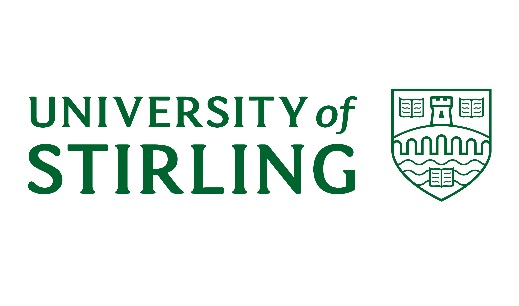 UNIVERSITY COURTA meeting of the University Court will be held at 2.00 pm on Monday 16 December 2019 in the Court Room.  The University Court meeting will be preceded by a presentation on the Enhancement-Led Institutional Review (ELIR) for those members and attendees who wish to see some of their facilities and meet some staff.  The timetable for the visit is as follows:12.00 noon – 1.00 pm 	Presentation on Enhancement Led Institutional Review (ELIR), Room 2B76 1.00 pm – 2.00 pm	Lunch, Room 4C6 2.00 pm – ~4.00 pm 	University Court meeting in the Court Room Members unable to attend the Court meeting, and who have not already tendered their apologies, are asked to let the Policy & Planning Office (Tel: 01786 466948/467047, email: sacsadmin@stir.ac.uk) know by no later than Thursday 12 December 2019.  For reasons of economy please advise us by the same date if you do not intend to take lunch.Eileen SchofieldUniversity SecretaryAGENDAA starring system is used for the business of the Court.  Items which are starred (*) will be discussed and all other items will be noted or approved without further discussion.  Any proposals for additional starred items should be submitted to sacsadmin@stir.ac.uk no later than noon on Friday 13 December 2019.*1.	DECLARATIONS OF INTEREST	To note any declarations of interest from Court members, as appropriate2.	MINUTES	UC(19/20) Minutes 1, 2 & 3To approve the minutes of the meeting of University Court held on 23 September 2019 and minutes of the matters considered by circulation in October 2019 and November 20193.	MATTERS ARISING NOT OTHERWISE ON THE AGENDATo receive an update on any matters arising from previous minutes*4.	KEY DEVELOPMENTS IN THE EXTERNAL ENVIRONMENT	UC(19/20)17To note the recent developments in the external environmentPLANNING & BUDGETING*5.	FINANCIAL STATEMENTS	To receive and approve:(i)	The Financial Statements for 2018/19 as recommended	UC(19/20)18(i)by the Joint Policy, Planning & Resources Committee and  Audit Committee.(ii)	Audit Highlights Memorandum from the External Auditors	UC(19/20)18(ii)(iii)	The Letter of Representation from the University	UC(19/20)18(iii)*6.	OUTCOME AGREEMENT 2020/21	UC(19/20)19To endorse the draft Outcome Agreement for 2020/21 for submission to the Scottish Funding Council 	*7.	CAPITAL EXPENDITURE UPDATE	UC(19/20)20	To approve the indicative capital plan for 2019-23	*8.	KPI REPORT	UC(19/20)21	To receive a report on the quarter 1 performance*9.	ACCOMMODATION ALLOCATION AND PROPOSED RENTS	UC(19/20)22	To approve the accommodation allocations and proposed rents	GOVERNANCE*10.	COURT EFFECTIVENESS QUESTIONNAIRE	UC(19/20)23To receive an analysis of the responses from the annual Court Effectiveness questionnaire *11.	CITY DEAL	UC(19/20)24	To receive an update on governance arrangements	POLICIES*12.	FIXED TERM CONTRACTS POLICY	UC(19/20)25	To approve the Fixed Term Contracts Policy	*13.	BUSINESS CONTINUITY POLICY	UC(19/20)26	To approve the Business Continuity Policy	*14.	IT SECURITY POLICIES	UC(19/20)27	To approve a suite of IT Security policies	COMMITTEE REPORTS*15.	ACADEMIC COUNCIL	To consider the following reports from Academic Council	(i)	Annual Report Academic Council Effectiveness 2018/19	UC(19/20)28(i)(ii)	Report from meeting of 4 December 2019	UC(19/20)28(ii)*16.	JOINT POLICY, PLANNING & RESOURCES COMMITTEE (JPPRC)	UC(19/20)29To consider the report from the meeting of 26 November 2019	*17.	AUDIT COMMITTEE	UC(19/20)30To consider the report from the Audit Committee meeting of 18 November 2019 including the Annual Report for 2018/19*18.	GOVERNANCE & NOMINATIONS COMMITTEE	UC(19/20)31To consider the report from Governance & Nominations CommitteeACTIVITY UPDATES*19.	STUDENTS’ UNION UPDATE	UC(19/20)32To receive an update on activity from the Students’ Union *20.	UNIVERSITY OF STIRLING STUDENTS’ UNION ACCOUNTS	UC(19/20)33To note the annual report and financial statements for the University of Stirling Students’ Union for 2018/19*21.	STAFF AND EMPLOYMENT UPDATE	UC(19/20)34To receive an update on staff and employment matters *22.	EQUALITY UPDATE	UC(19/20)35To note the update on Equality & Diversity issuesRISKS*23.	RISKS ARISING	OralTo consider risks associated with any items discussed in the context of the agreed risk appetite statement.OTHER ITEMS24.	ANY OTHER COMPETENT BUSINESS	25.	NEXT MEETING	To note that the next meeting of Court is scheduled for 23 March 2020. Policy & PlanningDecember 2019